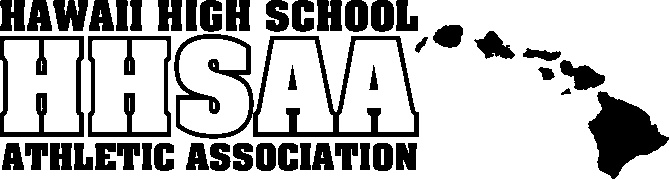 2022 ISLAND MOVERS / HHSAA TRACK & FIELDSOUVENIR T-SHIRT PRE-ORDER FORM						 School requests to order the following sizes of the souvenir T-shirts at $20.00 per shirt.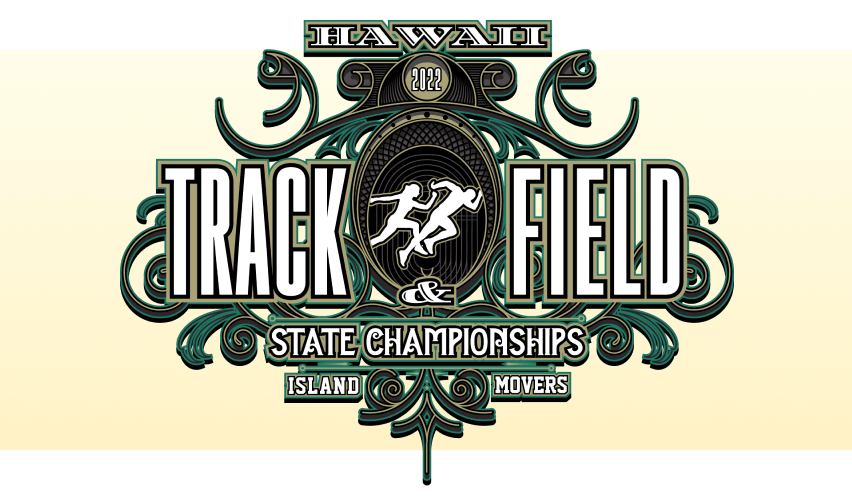 E-mail preorders to the host (see below) school.  Checks payable to HHSAA may be brought to the tournament site on Day 1 of competition. Preorders must be paid in full by first day of the meet or shirts will be released to the public for sale.HOST SCHOOL:Ed Paola, Athletic Director Kamehameha Schools -KapalamaE-mail: edpaola@ksbe.eduSizeQuantity PriceTotalSmall$20.00Medium$20.00Large$20.00X-Large$20.00XX-Large$20.00N/A------TOTAL